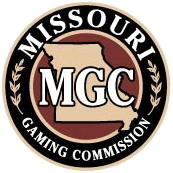 Periodic Rule Review Public Comment on 11 CSR 45The Missouri Gaming Commission is accepting public comments on existing rules in 11 CSR 45 for the five-(5-)year rolling review, as set forth in secion 536.175, RSMo.     – Comments must be received within sixty (60) days of July 1, 2022.    – Comments must identify the commenter.    – Comments must identify the specific rule commented upon.     – Comments must be directly associated with a specified rule.     – Comments must be submitted to one, or both, of the following agency designees:
Title 11 Division 45 Missouri Gaming Commission	Title 11 – Department of Public Safety
MGCRuleReview@mgc.dps.mo.gov 	dpsinfo@dps.mo.gov 
Ed Grewach 	Nathan Weinert
General Counsel	General Counsel
PO Box 1847	PO Box 749
Jefferson City, MO 65102	Jefferson City, MO 65102
PLEASE PRINT*Name:              	Title:      *Date:       	Organization:      Street/Mailing Address:      City:       	      State:        *Zip Code:      Phone:       	Email Address:      *Rule on Which You Are Commenting (e.g. 11 CSR 45-1.010 or MICS, Chapter A §1.01):           – Comments must identify the specific rule commented upon and be directly associated with the specified rule.     – If you are commenting on multiple rules, please submit additional pages as needed.
*Comment:      Additional Sheet:    – Comments must identify the specific rule commented upon, and be directly associated with the specified rule.    – If you are commenting on multiple rules, please submit additional pages as needed. Comment #2 ~ Rule on Which You Are Commenting:       *Comment:      Comment #3 ~ Rule on Which You Are Commenting:       *Comment:      Comment #4 ~ Rule on Which You Are Commenting:       *Comment:      Comment #5 ~ Rule on Which You Are Commenting:       *Comment:      Comment #6 ~ Rule on Which You Are Commenting:       *Comment:      Comment #7 ~ Rule on Which You Are Commenting:       *Comment:      